ПРОЕКТ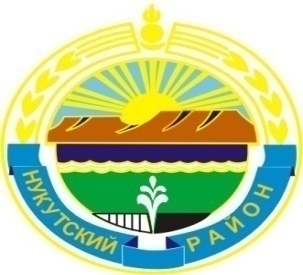 Муниципальное образование «Нукутский район»                     ДУМА МУНИЦИПАЛЬНОГО ОБРАЗОВАНИЯ«НУКУТСКИЙ РАЙОН»Шестой созывРЕШЕНИЕ___   марта  2017 года                                  № ___                                                   п. НовонукутскийОб утверждении Порядка об оплате труда работников муниципальных учреждений муниципального образования «Нукутский район» Руководствуясь  ст.ст. 135, 144, 145  Трудовым кодексом Российской Федерации, ст. 53 Федерального закона от 06.10.2003 г. № 131-ФЗ «Об общих принципах организации местного самоуправления в Российской Федерации, ст. 63 Устава муниципального образования «Нукутский район» в целях регулирования правоотношений, связанных с оплатой труда работников муниципальных учреждений муниципального образования «Нукутский район», ДумаРЕШИЛА:1. Утвердить Порядок оплаты труда работников муниципальных учреждений  муниципального образования «Нукутский район» (далее – Порядок) (Приложение № 1).2. Признать утратившим силу решение Думы МО «Нукутский район» № 71 от 24.10.2008г. «Об оплате труда работников муниципальных учреждений МО «Нукутский район3. Опубликовать настоящее решение в печатном издании «Официальный курьер» и разместить на официальном сайте муниципального образования «Нукутский район».4. Настоящее решение вступает в силу со дня его официального опубликования.                                                                                                                                                                                                                                                                                                                                                                                                                                                                                                                                                                                                                                                                                                                                                                                                                                                                                                                                                                                                                                                                                   Председатель Думы муниципальногоОбразования «Нукутский район»							   К.М. БаторовМэр муниципального образования«Нукутский район»									   С.Г. ГомбоевИсполнитель:Главный специалист по труду управления экономического развития и труда Администрации МО «Нукутский район»                                             	         С.О. СевернюкСогласовано:Первый заместитель мэра									Т.Р. АкбашевИ.О. начальника управления экономического развития и труда Администрации МО «Нукутский район				                    Н.А. ПлатоноваСписок рассылки:Экономическое управление – 1 экз.2) МКУ Центр развития культуры Нукутского района – 1 экз.3)Отдел образования – 1 экз.Приложениек Решению Думы муниципального образования «Нукутский район» от ________ № ___ПОРЯДОКОПЛАТЫ  ТРУДА РАБОТНИКОВ МУНИЦИПАЛЬНЫХ УЧРЕЖДЕНИЙ МУНИЦИПАЛЬНОГО ОБРАЗОВАНИЯ «НУКУТСКИЙ РАЙОН»Статья 1. Предмет регулирования  
    Настоящий Порядок  регулирует правоотношения в сфере оплаты труда работников муниципальных казенных, бюджетных и автономных учреждений муниципального образования «Нукутский район» (далее – муниципальные учреждения).
 Статья 2. Системы оплаты труда работников муниципальных  учреждений 
    1. Системы оплаты труда работников муниципальных учреждений устанавливаются с учетом специфики видов экономической деятельности муниципальных учреждений и включают в себя:
    1) оклады (должностные оклады), ставки заработной платы;
    2) выплаты компенсационного характера;
    3) выплаты стимулирующего характера.    2. Системы оплаты труда работников муниципальных учреждений устанавливаются коллективными договорами, соглашениями, локальными нормативными актами в соответствии с федеральными законами и иными нормативными правовыми актами Российской Федерации, законами Иркутской области и иными нормативными правовыми актами Иркутской области, настоящим Порядком и иными нормативными правовыми актами муниципального образования «Нукутский район».Статья 3. Заработная плата работников муниципального учреждения 
    Заработная плата работников муниципального учреждения устанавливается трудовыми договорами в соответствии с действующей в муниципальном  учреждении системой оплаты труда, установленной согласно части 2 статьи 2 настоящего Порядка.
 Статья 4. Положение об оплате труда работников муниципального учреждения1. Положение об оплате труда работников муниципального учреждения разрабатывается с учетом примерного положения об оплате труда работников муниципальных  учреждений по виду экономической деятельности (далее - примерное положение об оплате труда) и утверждается локальным нормативным актом муниципального учреждения, принятым с учетом мнения выборного органа первичной профсоюзной организации.2. Примерное положение об оплате труда утверждается структурным подразделением Администрации муниципального образования  «Нукутский район», осуществляющим функции и полномочия учредителя соответствующего муниципального учреждения (далее – орган, осуществляющий функции и полномочия учредителя муниципального учреждения), и определяет:	1) минимальные размеры окладов (должностных окладов), ставок заработной платы работников муниципальных учреждений;	2) размеры и условия установления выплат компенсационного характера работникам муниципальных учреждений;	3) размеры, порядок и условия установления выплат стимулирующего характера работникам муниципальных учреждений;	4) показатели и критерии эффективности деятельности работников муниципальных учреждений;	5) порядок индексации заработной платы в связи с ростом потребительских цен на товары и услуги;	6) иные вопросы, связанные с оплатой труда работников муниципальных учреждений.Статья 5. Оклады (должностные оклады), ставки заработной платы работников муниципальных учреждений1. Размеры окладов (должностных окладов), ставок заработной платы работников муниципальных учреждений  устанавливаются трудовыми договорами на основе профессиональных квалификационных групп (квалификационных уровней профессиональных групп), а по должностям, не включенным в профессиональные квалификационные группы, - с учетом обеспечения их дифференциации в зависимости от сложности труда, в соответствии с положением об оплате труда работников муниципального учреждения.2. Размеры должностных окладов руководителя, заместителей руководителя и главного бухгалтера муниципального учреждения устанавливаются трудовыми договорами с учетом особенностей, определенных статьей 8 настоящего порядка.6. Выплаты компенсационного характера работникам муниципального учреждения1. К видам выплат компенсационного характера относятся:1) выплаты работникам муниципального учреждения, занятым на работах с вредными и (или) опасными условиями труда;2) выплаты за работу в местностях с особыми климатическими условиями;3) выплаты за работу в условиях, отклоняющихся от нормальных (при выполнении работ различной квалификации, совмещение профессий (должностей), сверхурочной работе, работе в ночное время, выходные и нерабочие праздничные дни и при выполнении работ в других условиях, отклоняющихся от нормальных);4) надбавки за работу со сведениями, составляющими государственную тайну, их засекречиванием и рассекречиванием, а также за работу с шифрами;5) надбавка за работу в сельской местности.2. Выплаты компенсационного характера, за исключением выплат компенсационного характера, предусмотренных пунктом 2 части 1 настоящей статьи, устанавливаются в процентах к окладам (должностным окладам), ставкам заработной платы или в абсолютных размерах.Выплаты компенсационного характера, предусмотренные пунктом 2 части 1 настоящей статьи, устанавливаются в соответствии с законодательством Российской Федерации.3. Работникам муниципального учреждения надбавка за работу в сельской местности устанавливается в размере 25 процентов оклада (должностного оклада), ставки заработной платы.4. Размеры и условия установления выплат компенсационного характера работникам муниципального учреждения определяются в положении об оплате труда работников муниципального учреждения в соответствии с федеральными законами, иными нормативными правовыми актами Российской Федерации, законами Иркутской области, иными нормативными правовыми актами Иркутской области.Статья 7. Выплаты стимулирующего характера работникам муниципального учреждения1. К видам выплат стимулирующего характера относятся:1) выплаты за интенсивность и высокие результаты работы;2) выплаты за стаж непрерывной работы, выслугу лет;3) выплаты за качество выполняемых работ;4) премиальные выплаты по итогам работы;5) выплаты за профессиональное развитие, степень самостоятельности и важности выполняемых им работ.2. Выплаты стимулирующего характера устанавливаются в процентах (в коэффициентах) к окладам (должностным окладам), ставкам заработной платы или в абсолютных размерах.3. Размеры, порядок и условия установления выплат стимулирующего характера работникам муниципального учреждения определяются в положении об оплате труда работников муниципального учреждения на основании утвержденных показателей и критериев эффективности деятельности работников муниципального учреждения.4. Выплаты стимулирующего характера руководителю, заместителям руководителя и главному бухгалтеру муниципального учреждения устанавливаются трудовым договором с учетом особенностей, определенных статьёй 8 настоящего порядка.Статья 8. Особенности установления заработной платы руководителю, заместителям руководителя, главному бухгалтеру муниципального учреждения 1. Условия оплаты труда руководителя, заместителей руководителя и главного бухгалтера муниципального учреждения определяются трудовыми договорами в соответствии с федеральными законами и иными нормативными правовыми актами Российской Федерации, законами Иркутской области и иными нормативными правовыми актами Иркутской области, настоящим Порядком и иными нормативными правовыми актами муниципального образования «Нукутский район».2. Размер предельного соотношения среднемесячной заработной платы руководителя, заместителей руководителя и главного бухгалтера муниципального учреждения, формируемой за счет всех источников финансового обеспечения и рассчитываемой за календарный год, и среднемесячной заработной платой иных работников муниципального учреждения (без учета заработной платы соответствующего руководителя, заместителей руководителя и главного бухгалтера), определяемого органом, осуществляющим функции и полномочия учредителя муниципального учреждения, устанавливаются в размере, не превышающем пятикратного соотношения.3. Размер должностного оклада руководителя муниципального учреждения определяется в порядке, установленном нормативными правовыми актами Администрации муниципального образования «Нукутский район».4. Должностные оклады заместителей руководителя, главного бухгалтера муниципального учреждения определяются  в зависимости от должностного оклада руководителя соответствующего муниципального учреждения.	Должностные оклады заместителей руководителя муниципального учреждения  устанавливаются на 10-45 процентов ниже должностного оклада руководителя соответствующего муниципального учреждения.	Должностной оклад главного бухгалтера муниципального учреждения  устанавливается на 10-60 процентов ниже должностного оклада руководителя соответствующего государственного учреждения.	5. Выплаты стимулирующего характера руководителю муниципального учреждения устанавливаются в виде премиальных выплат по итогам работы в процентах к должностному окладу или в абсолютных размерах.	Размеры, порядок и условия установления выплат стимулирующего характера руководителю муниципального учреждения определяются органом, осуществляющим функции и полномочия учредителя муниципального учреждения, на основании утвержденных им показателей эффективности деятельности руководителя муниципального учреждения.	6. Выплаты стимулирующего характера заместителям руководителя и главному бухгалтеру муниципального учреждения устанавливаются в виде премиальных выплат по итогам работы в процентах к должностным окладам или в абсолютных размерах на основании утвержденных показателей и критериев эффективности деятельности работников муниципального учреждения.	7. Информация о рассчитываемой за календарный год среднемесячной заработной плате руководителя, заместителей руководителя и главного бухгалтера муниципального учреждения размещается в информационно-телекоммуникационной сети «Интернет» на официальном сайте органа, осуществляющего функции и  полномочия учредителя муниципального учреждения, в порядке, установленном нормативным правовым актом Администрации муниципального образования «Нукутский район».Статья 9. Заключительные положения1. Настоящий Порядок вступает в силу через десять календарных дней  после дня его официального опубликования.2. Заработная плата работников муниципальных учреждений (без учета выплат стимулирующего характера, за исключением выплат стимулирующего характера, установленных пунктами 2 и 5 части 1 статьи 7 настоящего Порядка), устанавливаемая в соответствии с настоящим Порядком, не может быть меньше заработной платы (без учета выплат стимулирующего характера), выплачиваемой работникам муниципальных учреждений до вступления в силу настоящего Порядка, при условии сохранения объема трудовых (должностных) обязанностей работников муниципальных учреждений и выполнения ими работ той же квалификации.ПОЯСНИТЕЛЬНАЯ ЗАПИСКА к проекту решения Думы муниципального образования «Нукутский район» «Об утверждении Порядка об оплате труда работников муниципальных учреждений муниципального образования «Нукутский район»Субъект нормотворческой инициативыСубъектом нормотворческой инициативы является мэр муниципального образования «Нукутский район».Проект решения Думы МО «Нукутский район» «Об утверждении Порядка об оплате  труда работников муниципальных учреждений муниципального образования «Нукутский район» (далее – проект решения Думы) подготовлен управлением экономического развития и труда Администрации муниципального образования «Нукутский район».Правовое основание принятия правового акта Правовой основой для принятия проекта решения Думы являются Трудовой кодекс Российской Федерации, Федеральный закон от 06 октября 2003 года № 131-ФЗ «Об общих принципах организации местного самоуправления в Российской Федерации», статья 63 Устава муниципального образования «Нукутский район».Состояние правового регулирования в данной сфере: обоснование целесообразности принятия правового акта Данный проект решения Думы подготовлен с целью урегулирования правоотношений, связанных с оплатой труда работников муниципальных учреждений муниципального образования «Нукутский район». Предмет правового регулирования и основные правовые предписания проекта правового актаПроект решения Думы состоит из 4 пунктов:Пунктом 1 предлагается утвердить Порядок об оплате труда работников муниципальных учреждений  муниципального образования «Нукутский район».Пункт 2 обозначает перечень правовых актов, которые утратят силу в связи с принятием данного правового акта.Пункт 3 регулирует вопросы официального опубликования решения Думы.Пункт 4 регулирует вступление решения Думы в силу с 01 января 2017 года.Перечень правовых актов, принятия, отмены, изменения либо признания утратившими силу которых потребует принятие данного правового актаПринятие проекта решения Думы потребует считать утратившими силу следующие решения Думы:1) от 24.10.2008г. № 71 «Об оплате труда работников муниципальных учреждений МО «Нукутский район».Принятие проекта решения Думы не повлечет дополнительного привлечения средств местного бюджета.Перечень органов и организаций, с которыми проект правового акта согласован; в случае наличия разногласий - краткое изложение их содержания и мотивированное мнение о нихПроект решения Думы прошел все необходимые согласования, замечаний не получено.Вр.и.о начальника управления экономического развития и труда Администрации МО «Нукутский район»                                                   Н.А. Платонова